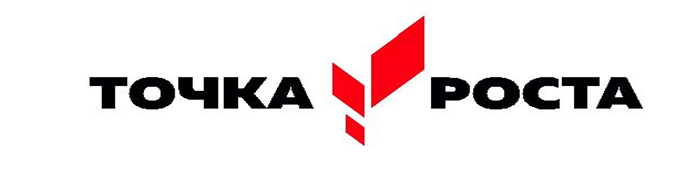 Красным цветом выделены  курсы и время для школ по сетевому договору (дистанционно)Уроки ПОНЕДЕЛЬНИКВТОРНИКСРЕДАЧЕТВЕРГПЯТНИЦАСУББОТА18.00-8.45Информатика 11клИнформатика 11 кл28.55-9.40Информатика 8 кл39.55-10.40ОБЖ10410.50-11.35Технология 5клОБЖ 11клОБЖ 9кл511.45-12.30Технология 5клОБЖ 8клТехнология 6клТехнология 7кл613.00-13.45Информатика 10 клТехнология 6клТехнология 7клИнформатика 10 кл 713.55-14.40Информатика 7клТехнология 8клИнформатика 9 клНазвание модуляДни неделиВремя Классы 		Педагог 1«Основы моделирования»Среда 15.007Коверова Л.П2«Школьный квадрокоптер»Вторник 15.209Львова Т.А.3«Спасайкин»Понедельник13,301Чапаева Е.В.4«Програмирование в Scratch»Понедельник15.155Львова Т.А5«Спасайкин»Вторник 13.304Парфёнова И.В.6«Програмирование в “Python”Понедельник16.008Львова Т.А.7«Индивидуальный проект»Вторник 14,1010Коверова Л.П8«LEGO- конструирование и моделирование»Вторник14.205Коверова Л.П9«Исследовательские проекты»Четверг 13.302Чапаева Е.В.10Кружок «Шахматы»Четверг 15.008Зайцев А.А.11«Спасайкин»Вторник 13.303Чапаева Е.В.12Дистанционный мастер-класс по программе «Программирование в Python»Вторник 16.007-11Львова Т.А.13«Спасайкин»Среда13.302Чапаева Е.В.14«Виртуальная реальность»Среда16.006Львова Т.А.15«3D – БУМ: будем уметь моделировать»Понедельник 15.008Коверова Л.П.16«Програмирование в Scratch»Четверг 14.306Львова Т.А.17Дистанционный мастер-класс по программе по программе «Секреты выживания»Среда 16.008-11 Звонарева Е.А.18«Индивидуальный проект»Четверг 8.2010Коверова Л.П.19Основы информатикичетверг13.304Парфенова И.В.20«Програмирование в “Python”Четверг15.159Львова Т.А21«Школа безопасности»Четверг14.307Звонарева Е.А.22Дистанционный мастер-класс по программе по программе «3D- моделирование. 3D- печать»Четверг 16.008-11Коверова Л.П.23«Програмирование в “Python”Пятница16.0010Львова Т.А24«Програмирование в Scratch»Пятница14.007Львова Т.А25«Школа безопасности»Среда 14.306Звонарева Е.А.26«Школа безопасности»Понедельник 14.305Звонарева Е.А.27Компьютерный дизайнСреда 15.2011Львова Т.А.